Συνέδριο με θέμα: 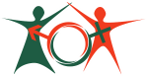 «Η Προαγωγή της Ισότητας των Φύλων στην Εκπαίδευση»Σάββατο, 5 Μαΐου 2018                  Παιδαγωγικό Ινστιτούτο, ΛευκωσίαΠΡΟΓΡΑΜΜΑΠΡΟΓΡΑΜΜΑ8:30-9:00Εγγραφές9:00-9:30 ΚαλωσόρισμαΔρ Αθηνά Μιχαηλίδου-Ευριπίδου Διευθύντρια Παιδαγωγικού Ινστιτούτου, Πρόεδρος της Διατμηματικής Επιτροπής Φύλου του Υπουργείου Παιδείας και Πολιτισμού (Υ.Π.Π.) Χαιρετισμός κ. Λουίζα Χριστοδουλίδου ΖαννέτουΕισαγγελέας της Δημοκρατίας, Πρόεδρος της Επιτροπής Ισότητας του Υπ. Εργασίας και Κοινωνικών Ασφαλίσεων9:30 -10:15 Κύρια Εισήγηση«Έμφυλη Ισότητα και Αναλυτικά Προγράμματα»Μαίρη Κουτσελίνη, Καθηγήτρια, Διευθύντρια  Έδρας UNESCO για την Ισότητα των Φύλων και την Ενδυνάμωση των Γυναικών10:15-10:30Συζήτηση10:30 – 11:00Διάλειμμα11:00-13:00 Παράλληλα Εργαστήρια:«Η προαγωγή της ισότητας των φύλων στο νηπιαγωγείο μέσα από πρακτικές εφαρμογές – Το ευρωπαϊκό πρόγραμμα BODI»             Δρ Μαρία Σιακαλλή, Δρ Άννα Ζαπίτη, Σύλια ΛουκαϊδουΠαιδαγωγικό Ινστιτούτο«Καταπολεμώντας τα στερεότυπα των φύλων στην εκπαίδευση και την επαγγελματική αγωγή μέσω βιωματικών ασκήσεων και παιχνιδιών»Μαρία ΑγγελήΜεσογειακό Ινστιτούτο Μελετών Κοινωνικού Φύλου (MIGS)«Εισάγοντας τη σεξουαλικότητα στις πολιτικές Ισότητας Φύλου»Μαρία Γεωργίου, Δέσποινα ΜιχαηλίδουΠανεπιστήμιο Κύπρου – Έδρα Unesco«Υγιείς και μη υγιείς σχέσεις: Κατανοώντας τη σύνδεση μεταξύ στερεότυπων του φύλου και μη υγιών σχέσεων»             Χριστίνα Χατζησάββα, Πατρίτσια Φαίδωνος             Παρατηρητήριο για τη Βία στο Σχολείο, ΥΠΠ